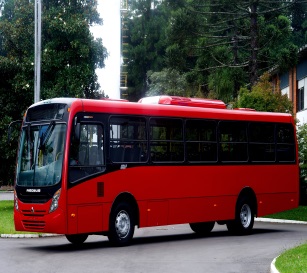 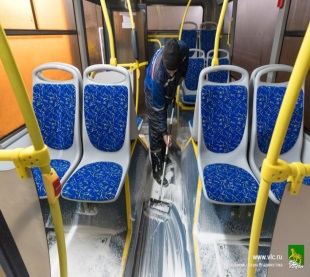 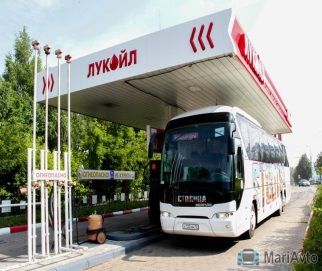 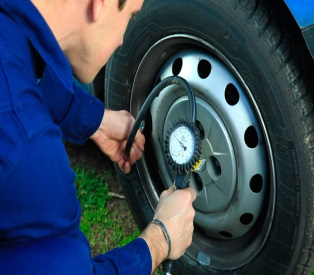 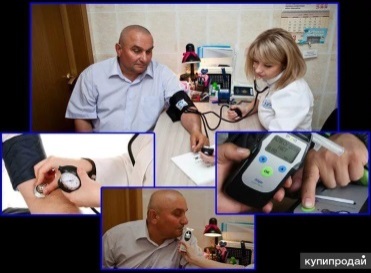 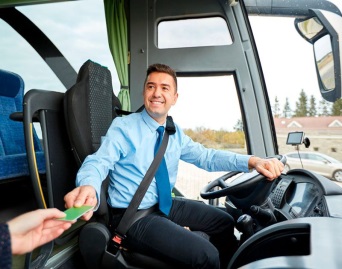 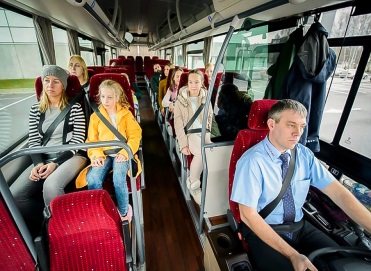 Мнемотаблица водитея автобуса для сюжетно – ролевой игры «Автобус»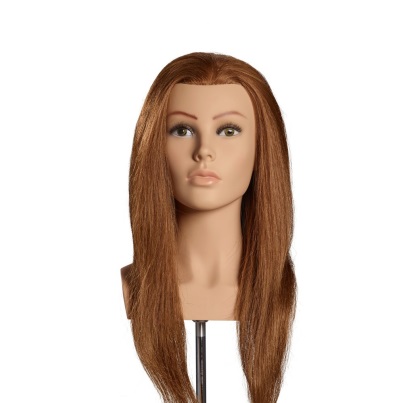 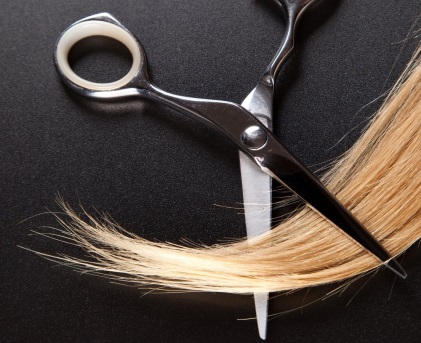 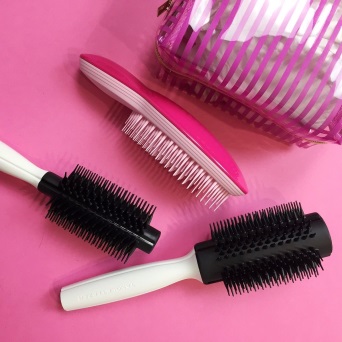 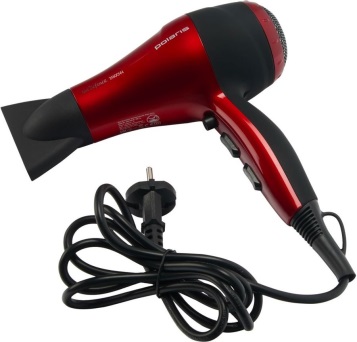 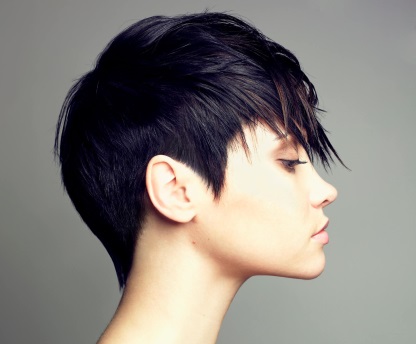 Мнемотаблица клиента в парикмахерской дл сюжетно – ролевой игры «Парикмахерская»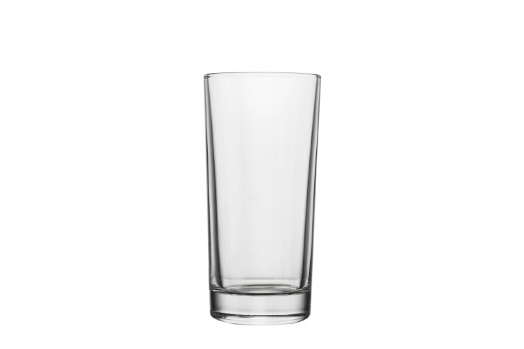 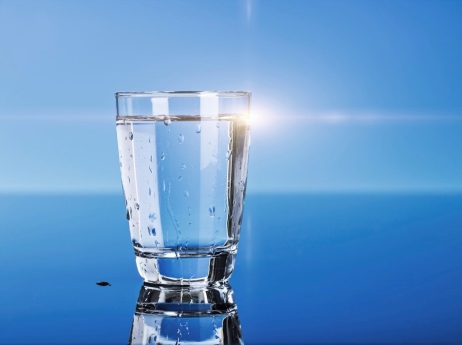 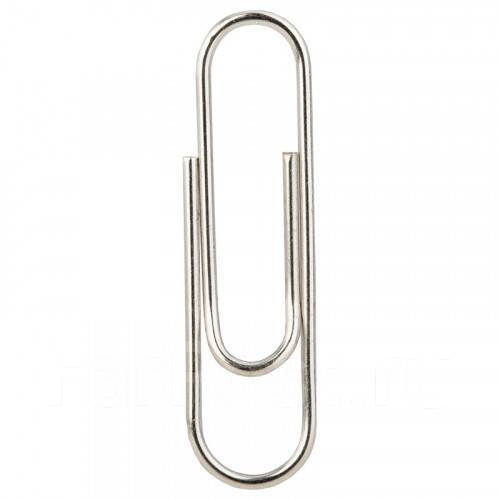 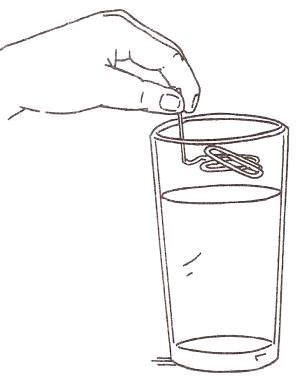 Мнемататлица эксперимента с водой и скрепой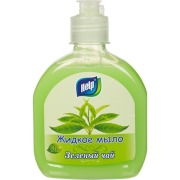 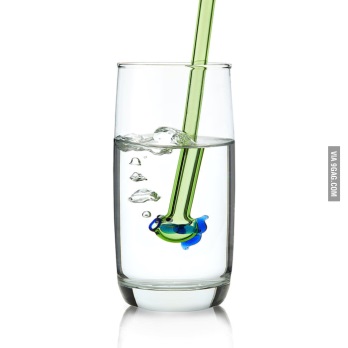 Мнемотаблица эксперимента с жидким мылом